      LOYOLA COLLEGE (AUTONOMOUS), CHENNAI – 600 034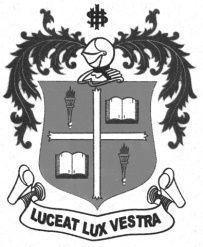     M.Sc. DEGREE EXAMINATION - ZOOLOGYFOURTH SEMESTER – APRIL 2012ZO 4808 - BEHAVIOURAL BIOLOGY               Date : 18-04-2012 	Dept. No. 	  Max. : 100 Marks    Time : 1:00 - 4:00                                              Part A					(Answer ALL)				10 x 2 = 20 MarksDefine ‘Cognition’.Comment on ‘Mental images”.Define “Ritualization”.Define “Society”.Write a note on ‘Motivation” Mention the advantages of grouping.What is called habituation?Define “Innate behaviour”.Mention any two phobias of human.What is called adaptation?Part B					(Answer ANY FOUR)			4 x 10 = 40 MarksWrite an account on displacement behaviour.Correlate languages and mental representation.Write an account on “Environmental influences upon behaviour”.Explain how conflicts facilitate decision making.Enumerate points on evolution and behaviour.Explain how nervous system controls behaviour.Part C		 			(Answer ANY TWO)			2 x 20 = 40 MarksDiscuss social organisation in animalsGive an account on “Sensory process and perception”. Explain the biological aspects of learning.Form an essay on intelligence, tool use and culture.***********